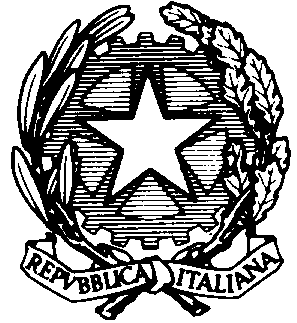 Ministero dell’IstruzioneUfficio Scolastico Regionale per il LazioUFFICIO VIII -  Ambito territoriale di LatinaVia Legnano 34 - 04100 Latina - Codice Ipa: m_piPOSTI DISPONIBILI IN O.F. a.s. 2022/23Profilo professionale di Assistente AmministrativoProfilo professionale di Assistente Tecnico usp.lt@istruzione.it - - P.E.C.  usplt@postacert.istruzione.it 0773/460308-309  Cod. fiscale: 80004180594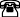 Sito  internet:  http://www.csalatina.itProfilo professionale di Collaboratore ScolasticoLTIS00600X	I.S. PACIFICI DE MAGISTRIS	1	2	3	LTRH01000P	IPSEOA CELLETTI	1234567LTSL02000C	LICEO ARTISTICO	1	2	LTTD04000L	ITC BIANCHINI	1	LTTF05000D	LICEO TECNOL. SABAUDIA	1	LTTF09000X	ITI PACINOTTI	1	2	Profilo di Collaboratore Scolastico Tecnico Addetto alle Aziende AgrarieLTIS01600E	I.S. SAN BENEDETTO	1 SALVATORI JESSICA	POSTI PART_TIMEProfilo di Assistente AmministrativoMANUZIO                                                             18h                 DI FEOLA                                                     MANUZIO                                                             12h                 DI FEOLACABOTO                                                                18h                 DEL PRETE CABOTO                                                                 6 h                 CAPPAVERDE CPLINIO                                                                    6 h                 CUOMO NICOLA MEUCCI                                                                 18h                VIOZZI FRANCESCADE LIBERO                                                            18h                FUSCO MADDALENABIANCHINI                                                            6 h                 D’ARCO MARIANGELAFILOSI                                                                     18h                TREGLIA Profilo di Assistente TecnicoProfilo di Collaboratore ScolasticoLTIC820002I.C. SAN FELICE C.1	LTIC84500AI.C. VOLTA1 PIANESE MARIO	LTIS01600AI.S. SAN BENEDETTO1 VENDITTI MASSIMO	LTIS01700AI.S. FERMI-FILANGIERI1 MORISCO LAURA  ®	2 DI NUCCI  GIULIA	LTPS060002LICEO MEUCCI1 DONNARUMMA MARIA ROSARIALTTF09000XITI PACINOTTI1 IACOZZA FRANCA ®	LTIC81300VI.C. POLLIONE1 FASOLO MAURO ®	LTTD04000LITC BIANCHINI                 1 FILOS1 AMELIA ®LTIC80200CI.C. FLACCO1 	LTIC840007I.C. VERGA1	LTIC84900NI.C. FAITI1 DI PROSPERO ERNESTO	Area AR02LTPM030007LICEO MANZONI1	LTIS01700AI.S. FERMI-FILANGIERI1	LTIS019002I.S. Einaudi-Mattei1	LTTF09000XITI PACINOTTI1	Area AR20LTRH01000PIPSEOA Celletti1	LTIS00600XI.S. PACIFICI-DE MAGISTRIS1	LTCT700009CPIA LATINA1	LTIC80000RI.C. CAETANI CISTERNA1	2	3	4	LTIC80100LI.C. SONNINO-ROCCASECCA1	2	LTIC80200CI.C. FLACCO1	2	3	LTIC803008Carducci1	2	LTIC804004I.C. MANUZIO1	2	3LTIC80500XI.C. SABOTINO1	2	3	LTIC809007I.C. GIULIO CESARE1	2	3	4	LTIC812003I.C. MATTEJ1	2	3	4	5	6	LTIC81300VI.C. POLLIONE1	2	3	4	LTIC81400PI.C. SS COSMA E D.1	2	LTIC81500EI.C. PRAMPOLINI1	LTIC81600AI.C. MILANI LATINA1LTIC817006I.C. AMANTE1	LTIC818002I.C. ALIGHIERI1	2	3	LTIC820002I.C. SAN FELICE C.1	2	3	LTIC82100TI.C. GRAMSCI1	2	3	LTIC82200NI.C. PASCOLI1	2	LTIC82300DI.C. P. AMEDEO1	LTIC824009I.C. MATTEOTTI1	2	LTIC825005I.C. CASTELFORTE1	2	LTIC826001I.C. PISACANE1	2	3	LTIC82700RI.C. SEZZE-BASSIANO1	2	3LTIC82800LI.C. FIORINI1	2   NO	LTIC82900CI.C. MONTESSORI1	2	LTIC83000LI.C. MILANI TERRACINA1	2	3	4	LTIC83100CI.C. ZONA LEDA1	2	3	LTIC832008I.C. GIULIANO1	2	LTIC833004I.C. SERMONETA1	2	3	4	LTIC83400XI.C. CORI1	2LTIC83600GI.C. SAN TOMMASO1	2	3	LTIC83700BI.C. GARIBALDI APRILIA1	2	LTIC838007I.C. VOLPI1	2	3	LTIC839003I.C. PLINIO1	2	3	4	LTIC840007I.C. VERGA1	2	LTIC841003I.C. MANFREDINI1	2	LTIC84200VI.C. DON SANTORO1	2	3LTIC84300PI.C. CENCELLI1	2	LTIC84400EI.C. TOSCANINI1	2	3	LTIC84500AI.C. VOLTA1	2	3	LTIC846006I.C. E. CASTELNUOVO1	2	3	LTIC847002I.C. CENA1	2	LTIC84800TI.C. L. DA VINCI-RODARI1	2	LTIC84900NI.C. FAITI1	2	LTIC85000TI.C. FREZZOTTI-CORRADINI1	2	3	4LTIC85100NI.C. TASSO1	2	LTIC85200DI.C. GARIBALDI FONDI1	2	LTIC853009I.C. MILANI FONDI1	LTIC854005I.C. MINTURNO 11	2	LTIC855001I.C. SCAURI1	2	3	LTIS85700LI.C. ASPRI1	LTIS00100RI.S. RAMADU’1	2	LTIS00300CI.S. T. ROSSI1	2	LTIS004008I.S. ROSSELLI1	2	3	4	5LTIS00700QI.S. CABOTO1	2	LTIS013003I.S. MARCONI1	2	3	LTIS01600EI.S. SAN BENEDETTO1	2	3	LTIS01700AI.S. FERMI-FILANGIERI1	2	3	LTIS018006I.S. GALILEI-SANI1	2	3	LTIS019002I.S. EINAUDI-MATTEI1LTIS021002LICEO CICERONE-POLLIONE1	2	3	LTIS02300NI.S. FERMI1	LTIS026005I.S. GOBETTI-DE LIBERO1	2	3	LTIS027001I.S. V.VENETO-SALVEMINI1	2	LTPC080004LICEO ALIGHIERI1	LTPM030007LICEO MANZONI1234LTPS02000GLICEO G.B.GRASSI1LTPS04000RLICEO TERRACINA1LTPS05000BLICEO MAJORANA123LTPS060002LICEO MEUCCI12LTRC01000DIPCST FILOSI1LTIC80100LI.C. Sonnino-Roccaseccah 181	LTPS02000GLiceo G.B. Grassih 121	h 61	h 181	LTRC01000DIPCST Filosih 181 TREGLIA SABRINA	LTTF05000DLiceo Tecnologico Sabaudiah 181	LTPS04000RLiceo L. da Vincih 18 Oriz.1	h 18 Vert.2 LAURETTI SONIA	h 63 IZZO ROSA	Area AR02LTIS018006I.S. GALILEI-SANIh 181	Area AR21LTRH01000PIPSEOA Cellettih 181LTRH01000PIPSEOA Cellettih 181	2	3	LTCT703005CPIA Formiah 181	LTIC853009I.C. Milani Fondih 181	LTIS013003I.S. Marconih 181	LTIC84200VI.C. Don A. Santoroh 181	LTIC81300VI.C. POLLIONEh 151	LTSL02000CLICEO ARTISTICOh 181